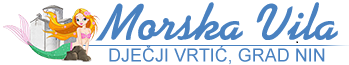                                                            Ulica dr. Franje Tuđmana 5, 23232 NIN                                                           Tel./fax. 023 264 196; www. vrtic-morska-vila.hr, OIB: 52231121132DJEČJI VRTIĆ „MORSKA VILA NIN         UPRAVNO VIJEĆEKLASA:  601-02/22-01/02URBROJ: 2198-10-08-01-22- 06Nin, 10. svibnja  2022. godineZAKLJUČAKs 58. sjednice Upravnog vijeća Dječjeg vrtića „Morska vila“ Nin održane u utorak, 10. svibnja  2022. godine  s početkom u  11.00 sati u prostorijama Dječjeg vrtića „Morska vila“ Nin.Nazočni članovi  Upravnog vijeća:Tomislav Ćurko – predsjednik (odsutan)Linda Maraš – članicaIvica Stulić – član ( odsutan)Ines Jakovčević – članIva Mustać  –  član (zapisničarka)Ostali nazočni:Irena Ćuk, ravnateljica  Dječjeg vrtić  „Morska vila“ NinDnevni red:         Verifikacija Zapisnika s 57. sjednice Upravnog vijeća VrtićaDonošenje Odluke o upisima  u  pedagošku 2022./2023. godinu Dječji vrtić „Morska vila“ NinImenovanje Povjerenstva za upise u pedagošku 2022./2023. godinuRaznoJednoglasno s 3 glasa „ZA“  prihvaćen je dnevni red sjedniceAd1.) Verifikacija Zapisnika s 57. sjednice Upravnog vijeća VrtićaNa zapisnik s 57. sjednice Upravnog vijeća nije bilo primjedbi.                                                                  ZAKLJUČAKZapisnik s 57. sjednice verificiran je jednoglasno s tri glasa „ZA“Ad2. ) Donošenje Odluke o upisima  u pedagošku 2022./2023. godinuvrtića.ZAKLJUČAKBez rasprave jednoglasno s tri glasa „ZA“ donosi se Odluka o pokretanju postupka upisa u pedagošku 2022./2023. godinuAd3). Imenovanje povjerenstva za upise u pedagošku 2022./2023. godinu          Izvjestiteljica: ravnateljica Irena Ćuk          Na temelju članka 13. Pravilnika o upisu djece i  mjerilima upisa u Dječji vrtić „Morska vila“ Nin ravnateljica predlaže Upravnom vijeću  Dječjeg vrtića „Morska vila“ Nin da donese Odluku o imenovanju Povjerenstva za upise u Dječji vrtić „Morska vila“ Nin u sastavu:Linda Maraš – predsjednica  Povjerenstva -   predstavnik osnivačaInes Jakovčević  - članica Povjerenstva  -predstavnik roditeljaGorana Žuvela  - članica Povjerenstva -  predstavnik VrtićaDjelokrug poslova i ovlasti Povjerenstva za upise propisane su člancima 13. i 14. Pravilnika o mjerilima i postupku upisa djece u Dječji vrtić „Morska vila“ Nin (Službeni glasnik grada Nina 3/18). Povjerenstvo za upise se imenuje na razdoblje od godinu dana. Bez rasprave jednoglasno s tri glasa „ZA“ donosi se Odluka o imenovanju Povjerenstva za upise u pedagošku 2022./2023. godinu. Sjednica je završila u 12.30 sati.                                                          UPRAVNO VIJEĆE                                  DJEČJEG VRTIĆA „MORSKA VILA“ NINZapisničarka:                                                                            Predsjednik Upravnog vijeća:Iva Mustać                                                                                       Tomislav Ćurko